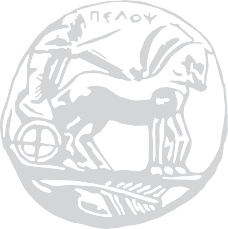 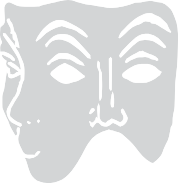 ΠΑΝΕΠΙΣΤΗΜΙΟ ΠΕΛΟΠΟΝΝΗΣΟΥΤΜΗΜΑ ΘΕΑΤΡΙΚΩΝ ΣΠΟΥ∆ΩΝ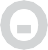 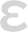 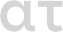 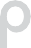 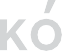 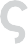 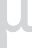 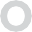 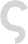 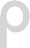 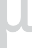 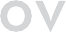 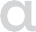 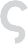 ΠΟΛΥΧΩΡΟΣ ARTίκι  “ΜΑΡΑΙΚΕ ΗΛΙΟΥ ΝΤΕ ΚΟΝΙΝΓΚ”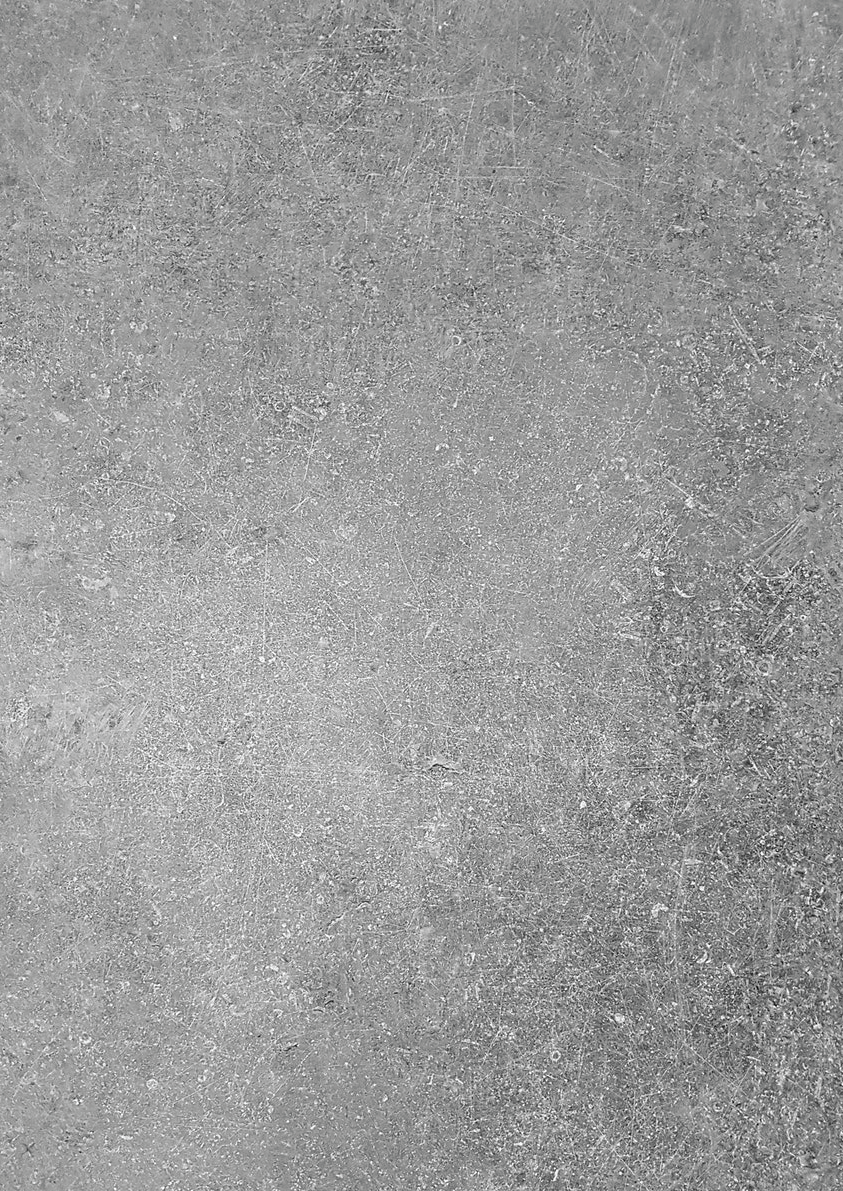 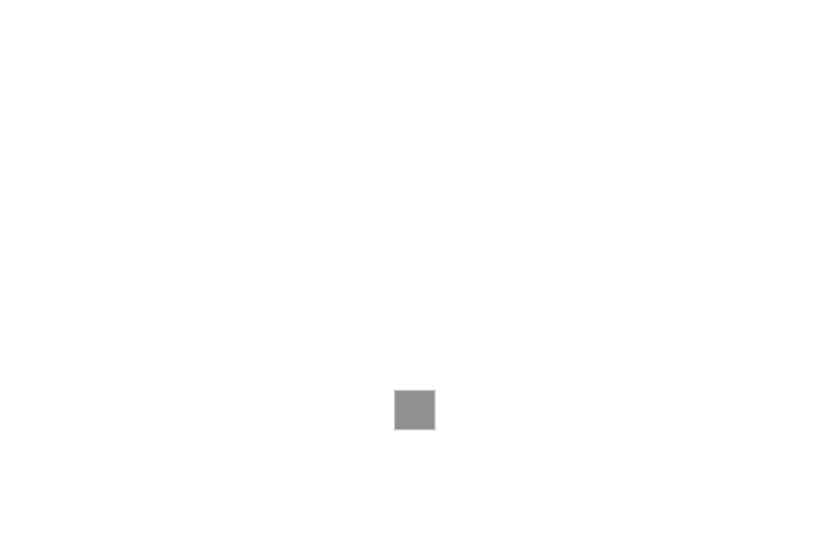 Πρόγραµµα Μεταπτυχιακών Σπουδών“Θέατρο και Κοινωνία: Θεωρία, Σκηνική Πράξη και ∆ιδακτική”Πρόγραμμα Διηµερίδας ΘΕΑΤΡΟ ΚΑΙ   ΚΟΙΝΩΝΙΑ:µε το βλέµµα στις τοπικές κοινωνίες∆ΙΑΛΕΞΕΙΣ & ΘΕΑΤΡΙΚΕΣ ΠΑΡΟΥΣΙΑΣΕΙΣΣάββατο 8/6/2019 - απόγευµαΚυριακή 9/6/2019 - πρωί & απόγευµαΕΙΣΟ∆ΟΣ: ΕΛΕΥΘΕΡΗ